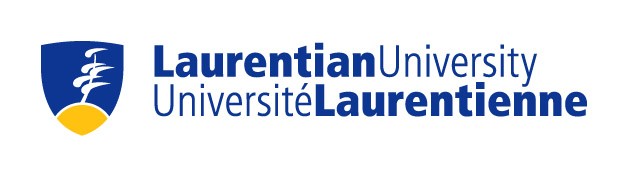 The Laurentian University NSERC Graduate Student Incentive Fund – 2015-2016PROGRAM OBJECTIVELaurentian University is investing to increase research intensity by helping researchers to recruit high quality graduate students and to leverage these funds by seeking additional external graduate fellowship support. The Laurentian University NSERC Graduate Student Incentive Fund is to be used as a supplement to existing funds to recruit and retain exceptional MSc and PhD candidates who are Canadian citizens or permanent residents in thesis-based graduate programs. These funds are targeted for recruitment of students who have not yet been admitted to their graduate programs. These funds are intended to supplement student stipends that have already been secured.NATURE AND DURATION OF SUPPORTThe aim of the scholarship is to ensure that the graduate student will have a guaranteed annual support for the duration of his/her studies.  The term of the scholarship is for 12 months.  The value of the scholarship will not exceed $7,500 per year, and will be distributed in 3 equal installments.DEADLINE 

Applications should be submitted in electronic format to the Office of Research Services (c/o Pauline Zanetti, pzanetti@laurentian.ca) by September 21 @ 4:30 PM, 2015 (for admission in January 2016), and by April 11 2016 @ 4:30 PM (for admission in September 2016).  No late applications will be accepted.

INSTRUCTIONS

Conditions:Applications must be submitted by the supervisor only.The research of the proposed student must be in a field supported by NSERC.The application must be for new admissions.The proposed student must be a Canadian citizen or permanent resident.During the first year of the award, successful applicants must apply to a major external studentship award (OGS, NSERC, CIHR, etc.) with a value of at least $10,000 per year.  All renewal applications will require proof of application in order to be considered.  All applications will be reviewed by a committee from the Office of the Research Services (ORS); all decisions are final and with no possibility of appeal.Students must maintain excellent academic standings (NSERC criteria) and are responsible for forwarding their Graduate Student Evaluation Reports to the Dean of the Faculty of Graduate Studies. The scholarship stipend for the subsequent year will not be released if semester progress reports are not submitted. If progress is unsatisfactory, the scholarship will be cancelled.If your application is successful, an agreement will delineate the funding model for this student in case the unsecured funding below is awarded (see question 6).Please note: For first-time applicants, only this completed application form and student transcripts are required at the time of application, but funding remains conditional upon successful admission to the program.  For renewal applicants, proof of application to an external award is additionally required.  All other application materials will be disregarded.
The Laurentian University NSERC Graduate Student Incentive Fund – 2015-2016APPLICATION FORMFill out the form and attach student transcripts (the admission may be made conditional on this application being successful)Supervisor name and department/school:
Student name:Is this application:A first-time application? A renewal?    If a renewal, please attach proof of application to a major external award in the last 12 months.Provide a brief description of the proposed research project for the student:Please complete the appropriate table:What unsecured sources of funding are you envisioning supporting the student?  Please note that while securing the funds mentioned here might decrease the funding provided under this initiative, applying to such funds increases the likelihood of this application to be considered positively.Fonds CRSNG de l’Université Laurentienne d’encouragement aux études supérieures – 2015-2016 
OBJECTIF DU PROGRAMMEL’Université Laurentienne investit des fonds pour augmenter la productivité de la recherche en aidant les chercheurs à recruter des étudiants de haut calibre aux cycles supérieurs et à miser sur ces fonds en demandant un soutien externe supplémentaire aux bourses d’études supérieures. Le Fonds CRSNG de l’Université Laurentienne d’encouragement aux études supérieures est utilisé pour compléter les fonds existants servant à recruter et à retenir des membres exceptionnels de la population étudiante à la maîtrise et au doctorat qui sont citoyens canadiens ou résidents permanents inscrits aux programmes exigeant la préparation d’une thèse. Ces fonds sont ciblés pour le recrutement d’étudiants qui n’ont pas encore été admis au programme d’études supérieures et seront un complément à la rémunération qu’ils reçoivent d’une source de fonds déjà établie.NATURE ET DURÉE DU SOUTIENL’objectif de la bourse est d’assurer que le membre de la population étudiante aux cycles supérieurs reçoive un soutien annuel garanti pendant toute la durée de ses études. La bourse est attribuée pour une période de douze mois, ne dépasse pas 7 500 $ par année et est versée en trois sommes égales.DATE LIMITE 

Les demandes doivent être soumises électroniquement au Bureau des services de recherche (a/s de Pauline Zanetti, pzanetti@laurentienne.ca) avant le 21 septembre 2015, à 16 h 30 (en vue de l’admission en janvier 2016) et le 11 avril 2016, à 16 h 30 (en vue de l’admission en septembre 2016). Aucune demande tardive ne sera acceptée.

DIRECTIVES

ModalitésLa demande doit être présentée par le responsable de la supervision.La recherche du membre de la population étudiante doit être dans un domaine appuyé par le CRSNG.La demande doit être pour les nouvelles admissions. Les personnes proposées doivent être citoyens canadiens ou résidents permanents. Pendant la première année de la bourse, les lauréats doivent demander une importante bourse de l’externe (BES, CRSNG, IRSC, etc.) d’une valeur minimale de 10 000 $ par année. Les demandes de renouvellement doivent être accompagnées d’une preuve de demande à telle bourse. Toutes les candidatures seront examinées par un comité du Bureau des services de recherche; toutes les décisions sont finales et sans appel. Les membres de la population étudiante doivent obtenir d’excellents résultats scolaires (critères du CRSNG) et sont responsables de soumettre au doyen de la Faculté des études supérieures les rapports d’évaluation. La bourse d’études pour l’année suivante n’est pas attribuée si les rapports d’étape semestriels ne sont pas présentés. Si les progrès sont insatisfaisants, la bourse sera annulée. Si la demande est acceptée, un accord définissant le modèle de financement pour le membre de la population étudiante sera mis en place au cas où le financement non garanti ci-dessous serait attribué (voir la question 6).Remarque : Les personnes qui demandent cette bourse pour la première fois n’ont besoin de présenter que le formulaire de demande dûment rempli et les relevés de notes, mais le financement n’est accordé que si l’admission au programme est approuvée. Les personnes qui demandent un renouvellement doivent présenter aussi la preuve de demande d’une bourse externe. Les autres documents présentés avec la demande ne seront pas pris en compte. Fonds CRSNG de l’Université Laurentienne d’encouragement aux études supérieures – 2015-2016 FORMULAIRE
Remplissez le formulaire et annexez-y les relevés de notes du membre de la population étudiante (on peut offrir l’admission conditionnelle à l’approbation de cette demande.)Nom du responsable de la supervision et unité d’enseignement :Nom du membre de la population étudiante :Il s’agit de :Une première demande Une demande de renouvellement    Dans ce cas, veuillez annexer la preuve de demande d’une bourse externe d’envergure dans les douze derniers mois. Décrivez brièvement le projet de recherche anticipé du membre de la population étudiante.Remplissez le tableau approprié :Quelles sont les sources de financement non garanties prévues pour appuyer ce membre de la population étudiante? Il faut souligner que, même si l’obtention des fonds mentionnés ici pourrait diminuer le financement accordé en vertu de cette initiative, la demande de tels fonds accroit la probabilité que cette demande soit approuvée.Master’s studentMaster’s studentMaster’s studentMaster’s student1Funding informationYear 1Year 2 2Funding guaranteed to the student3GTA$8,171$8,1714Contribution from supervisor5Amount requested from the Laurentian University NSERC Graduate Student Incentive FundPhD studentPhD studentPhD studentPhD studentPhD studentPhD student1Funding informationYear 1Year 2 Year 3Year 42Funding guaranteed to the student33GTA4$12,753$12,753$12,753$12,7534Contribution from supervisor55Amount requested from the Laurentian University NSERC Graduate Student Incentive Fund6Candidat à la maîtrise Candidat à la maîtrise Candidat à la maîtrise Candidat à la maîtrise 1 Information sur le financement Année 1 Année 2 2 Financement garanti au membre de la population étudiante3 PAE8 171 $ 8 171 $ 4 Contribution du responsable de la supervision 5 Montant demandé au Fonds CRSNG de l’Université Laurentienne d’encouragement aux études supérieures DoctorantDoctorantDoctorantDoctorantDoctorantDoctorant1 Information sur le financement Année 1 Année 2 Année 3 Année 4 2 Financement garanti au membre de la population étudiante 3 3 PAE412 753 $ 12 753 $ 12 753 $ 12 753 $ 4 Contribution du responsable de la supervision5 5 Montant demandé au Fonds CRSNG de l’UL d’encouragement aux études supérieures 5 